Заслухавши інформацію директора департаменту соціального захисту населення Сумської міської ради Масік Т.О. про стан виконання додаткових заходів із розвитку системи надання соціальних послуг у місті Суми, затверджених рішенням виконавчого комітету Сумської міської ради від 17.07.2012 № 390 «Про розвиток системи надання соціальних послуг у місті Суми», за 2019 рік, враховуючи вимоги Закону України «Про соціальні послуги», беручи до уваги включення та виконання більшості пунктів даного рішення в рамках програм Сумської міської об’єднаної територіальної громади, керуючись частиною першою статті 52 Закону України «Про місцеве самоврядування в Україні», виконавчий комітет Сумської міської радиВИРІШИВ:Взяти до відома інформацію директора департаменту соціального захисту населення Сумської міської ради Масік Т.О. про стан виконання додаткових заходів із розвитку системи надання соціальних послуг у місті Суми, затверджених рішенням виконавчого комітету Сумської міської ради від 17.07.2012 № 390 «Про розвиток системи надання соціальних послуг у місті Суми», за 2019 рік.Визнати таким, що втратило чинність рішення виконавчого комітету Сумської міської ради від 17.07.2012 № 390 «Про розвиток системи надання соціальних послуг у місті Суми».	Міський голова 				          				О.М. ЛисенкоМасік 787-700Розіслати: Дмітрєвскій А.І., Масік Т.О.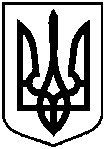 Сумська міська радаСумська міська радаСумська міська радаСумська міська радаВиконавчий комітетВиконавчий комітетВиконавчий комітетВиконавчий комітетРІШЕННЯРІШЕННЯРІШЕННЯРІШЕННЯвід 26.05.2020 № 254від 26.05.2020 № 254від 26.05.2020 № 254Про стан виконання рішення виконавчого комітету Сумської міської ради від 17.07.2012 № 390 «Про розвиток системи надання соціальних послуг у місті Суми»Про стан виконання рішення виконавчого комітету Сумської міської ради від 17.07.2012 № 390 «Про розвиток системи надання соціальних послуг у місті Суми»Про стан виконання рішення виконавчого комітету Сумської міської ради від 17.07.2012 № 390 «Про розвиток системи надання соціальних послуг у місті Суми»